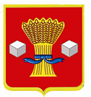 АдминистрацияСветлоярского муниципального района Волгоградской областиПОСТАНОВЛЕНИЕот _18_._03__. 2021                    № _422_В связи с кадровыми изменениями, во исполнение постановления Правительства Российской Федерации от 25.03.2015 № 272 «Об утверждении требований к антитеррористической защищенности мест массового пребывания людей и объектов (территорий), подлежащих обязательной охране полицией, и форм паспортов безопасности таких мест и объектов (территорий)», руководствуясь положениями Закона РФ от 06.10.2003 №131-ФЗ «Об общих принципах организации местного самоуправления в РФ», Уставом Светлоярского муниципального района Волгоградской области,п о с т а н о в л я ю:1. Утвердить форму акта обследования и категорирования места массового пребывания людей в Светлоярском муниципальном районе Волгоградской области (прилагается).  2. Признать утратившим силу постановление администрации Светлоярского муниципального района от 15.08.2017 № 1803 «Об утверждении формы акта обследования и категорирования места массового пребывания людей в Светлоярском муниципальном районе в новой редакции.3.Отделу по муниципальной службе, общим и кадровым вопросам администрации Светлоярского муниципального района Волгоградской области (Иванова Н.В.):- направить настоящее постановление для опубликования в районной газете «Восход»;- разместить настоящее постановление в сети «Интернет» на официальном сайте Светлоярского муниципального района Волгоградской области.4. Настоящее постановление вступает в силу после дня его официального опубликования в средствах массовой информации.          5. Контроль за исполнением настоящего постановления оставляю за собой. Глава муниципального района                                             Т. В. Распутина исп. Бурлуцкий А. В.УТВЕРЖДЕНпостановлением администрацииСветлоярского муниципального районаВолгоградской областиот _____________ 2021 № _______Актобследования и категорирования места массового пребывания людейв Светлоярском муниципальном районе Волгоградской области                                                                                                             «____»__________ _____г.Комиссия в составе:провела обследование и категорирование места массового пребывания людей (далее ММПЛ) в Светлоярском муниципальном районе Волгоградской области:1. Наименование, адрес месторасположения, форма собственности ММПЛ:______________________________________________________________________________________________________________________________________Результаты мониторинга количества людей, одновременно находящихся в ММПЛ _____________________________________________________________________2. Объекты, расположенные в ММПЛ и непосредственной близости к МПЛ:___________________________________________________________________________3. Сведения о ближайших к ММПЛ транспортных коммуникациях (автомобильных, железнодорожных) ____________________________________________________4. Сведения об организациях, обслуживающих ММПЛ __________________________________________________________________________________________________________________________________________________________________________________________________________________________________________5. Сведения о возможных (прогнозируемых) противоправных действиях в ММПЛ____________________________________________________________________________________________________________________________________________6. Сведения о силах и средствах, привлекаемых для обеспечения антитеррорис-тической защищенности ММПЛ (Отдел МВД, Росгвардия, частные охранные организации. добровольная народная дружина, иные общественные организации правоохранительной направленности) ____________________________________  ____________________________________________________________________7. Сведения по инженерно-технической, физической, противопожарной защите ММПЛ______________________________________________________________________________________________________________________________________8. Сведения о системе оповещения и управления эвакуацией ММПЛ _________________________________________________________________________________9. Оценка достаточности  мероприятий  по  защите  критических элементов  и  потенциально   опасных   участков   ММПЛ (наименование критического элемента, меры по его предотвращению) ___________________________________________ __________________________________________________________________________________________________________________________________________________________________________________________________________________10. Выводы о  надежности  охраны  места  массового  пребывания людей  и  рекомендации  по  укреплению   его   антитеррористической защищенности:  а) __________________________________________________________;(выводы о надежности охраны и способности противостоятьпопыткам совершения террористических актов и иныхпротивоправных действий)  б) __________________________________________________________;(первоочередные, неотложные мероприятия, направленные наобеспечение антитеррористической защищенности, устранение выявленных недостатков)  в) ___________________________________________________________(требуемое финансирование обеспечения мероприятий поантитеррористической защищенности места массовогопребывания людей) 11. Дополнительная информация___________________________________________________________________(дополнительная информация с учетом особенностей места массовогопребывания людей)    Заключение комиссии: 1. Присвоить категорию места массового пребывания людей _____________.2. Руководителю (собственнику) объекта после получения данного готового акта в 10-дневный срок представить (в т.ч. в электронном виде) в администрацию Светлоярского муниципального района (моб. орган, каб. № 46) разработанный паспорт безопасности места массового пребывания людей по форме, утвержденной Постановлением Правительства РФ от 25.03.2015 г. № 272 «Об утверждении требований к антитеррористической защищенности мест массового пребывания людей и объектов (территорий), подлежащих обязательной охране полицией, и форм паспортов безопасности таких мест и объектов (территорий)».Председатель комиссии: ___________________________ Распутина Т. В.Члены комиссии:              ___________________________ Верхулевский А. В.                                           ___________________________ Крюков Р. В.                                          ___________________________ Украинский В. В.                                            ___________________________ Ковылин Д. С.                                              ___________________________ Лемешко И. А.                                                                            ___________________________ Ашадзе И. Н.                                            ___________________________ Бурлуцкий А. В                                         ___________________________   ______________________                                                                               руководитель лица, использующего место              массового пребывания людей                                                                                                                                                   (правообладатель)                                                                             Об утверждении формы акта обсле- дования и категорирования места    массового пребывания людей в Светлоярском муниципальном районе Волгоградской области.Распутина Татьяна Викторовнаглава Светлоярского муниципального района Волгоградской области, председатель межведомственной комиссииБурлуцкий Александр   Викторовичконсультант по мобилизационной работе администрации Светлоярского муниципального района Волгоградской области,  секретарь комиссииЧлены комиссии:Верхулевский Антон             Евгеньевичпредставитель территориального органа                                             безопасности (по согласованию)Крюков Роман  Владимирович                     заместитель начальника ОМВД России в Светлоярском районе Волгоградской области  по ООП (по согласованию)Украинский Владимир          Владимировичглавный специалист ПЦО № 2 ОВО по                       г. Волгограду - филиала ФГКУ «УВО ВНГ России по Волгоградской области» (по согласованию)Ковылин Дмитрий                Сергеевич   начальник Светлоярской ПСЧ 4 ОФПС по Волгоградской области (по согласованию)Лемешко Ирина     Александровна                                    начальник отдела по управлению муниципальным имуществом и земельными ресурсами админист- рации Светлоярского муниципального района Волгоградской областиАшадзе Иван Нугзаровичначальник отдела по ГО и ЧС, охране окружающей среды и экологии администрации Светлоярского муниципального района Волгоградской области                                                                         ____________________руководитель лица, использующего место                                              массового пребывания людей (правообладатель)             либо   иной представитель собственника места массового пребывания людей или лица, использующего место массового пребывания                                              людей на ином  законном основании.